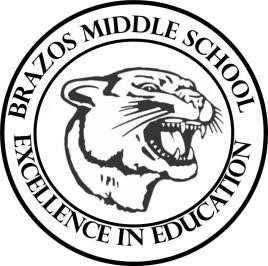 Teacher_Chris Stanley 7th grade Social Studies 2023 Week 29 – 5th 6 Weeks March 25th – 29thMonday 	 Thursday 	 TLW: identify and analyze CattleRanching in Texas7.6B, 7.7B, 7.19CCBA- Texas during the Civil War andReconstructionCivil WarReconstructionTexas GovernmentAll previously covered TEKSTuesday 	 Friday 	 TLW: answer questions about theHistory of Texas RanchingWS over Cattle Ranching in Texas7.6B, 7.7B, 7.19CGood FridayWednesday 	 TLW: Review for CBAStart notes on Ranchers, Cowboys,and Cattle Drives7.6B, 7.7B, 7.19C